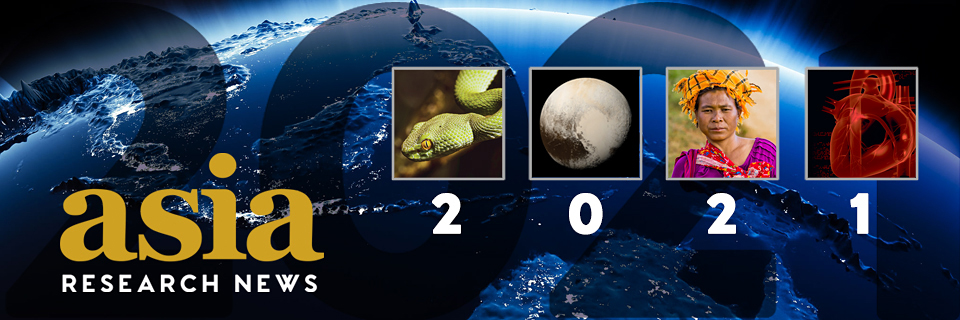 Magazine Submission OptionsSubmissions accepted from 1 July to 30 November 2020Research Story A single study based on a one research paper published in a peer-reviewed journal. Our team writes a clear, accurate and engaging story for the general public. 
Length: 300 - 400 words, designed to fit 1 page.
Price: GBP 850Researcher Q&A (New)Interview with a researcher about their work, enabling readers a better understanding of the person behind the research. Length: 500 - 600 words, designed to fit 1.5 to 2 pages
Price: GBP 1100Feature Article The feature article goes beyond just one study to showcase a broader research initiative or collaboration. Our writers will interview researchers to develop an original, in-depth story. Let the world know about your institution’s major research efforts in a particular field or innovative collaborations across disciplines.
Length: 900-1000 words, designed to fit 4 pages
Price: GBP 1500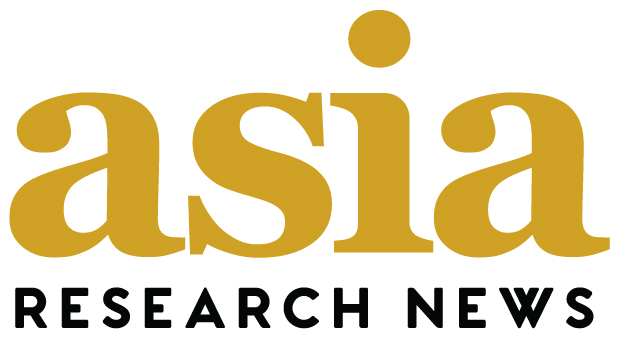 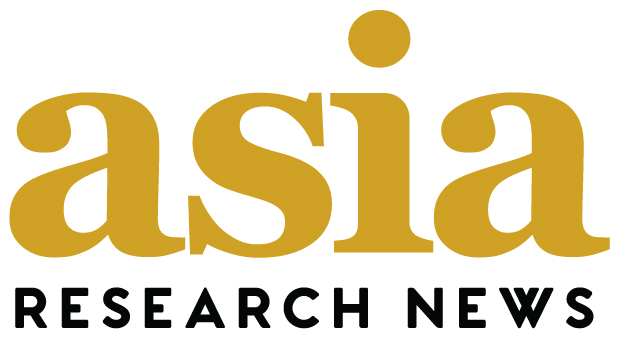 Submission Type: (please select one per form):__ Research Story: Highlights one published research paper__ Researcher Q&A: Interview with a researcher__ Feature Article: Original coverage of broader initiative/collaborationNote: Only research published in 2020, to be published or conducted in 2020/2021 will be accepted. Lead Researcher Contact DetailsContact information will be included in the magazine.Name:Email:Institution:Title or Position (only one title will be used):Website(s):Twitter:Research QuestionsThese questions aim to gather key information and context to help us write the best story about your research or initiative. Please answer as appropriate and where possible, avoid technical terms and jargon.1. Briefly describe your research or initiative for general audiences 2. What is significant about this work? 3. What do you find innovative or interesting about this work?4. What do you find challenging or exciting about this work?5. What is the timeline for next steps for this work?Photos & GraphicsProvide up to three photos or graphics. For each image, please provide:     Credit:    Caption:IMPORTANT: Please ensure copyright holders have given permission for Asia Research News to use images. All images must be 300 DPI or greater. Strong visuals are action shots of people in the lab or field; close ups of research materials or subjects; colorful microscopy images; landscapes; stunning graphics. Weak visuals include group photos in which everyone is staring at the camera; and cluttered graphics with too much information in one frame. We can help pick stock photos or provide guidance. Submission InstructionsPlease email your submission(s) to Laura Petersen -- L.Petersen@researchsea.comDon’t forget to attach:1. Completed submission form2. PDFs of your research paper(s) or other supporting documentation3. Photos/graphics (if available)Submissions are accepted until 30 November 2020.Please note: You are welcome to submit as many of each type as you wish to be reviewed by our Editorial team. You will only be charged for those accepted for publication. We can help identify the best fit for your research news.If you have any questions about your submission, please contact us. We are here to help! ###